        ЗБИРКА  ЗАДАТАКА  ИЗ  БИОЛОГИЈA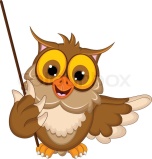 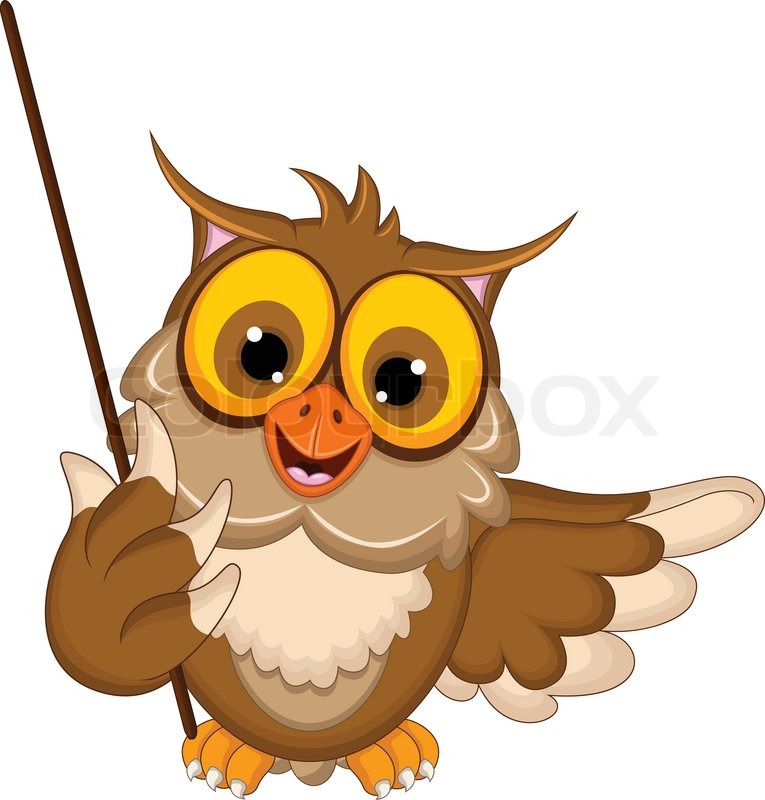 БИ 1.1.2. разликујеживу и неживуприроду у непосредномокружењу у типичнимслучајевимПажљивопогледај слику. Заокружи трижива бића на слици.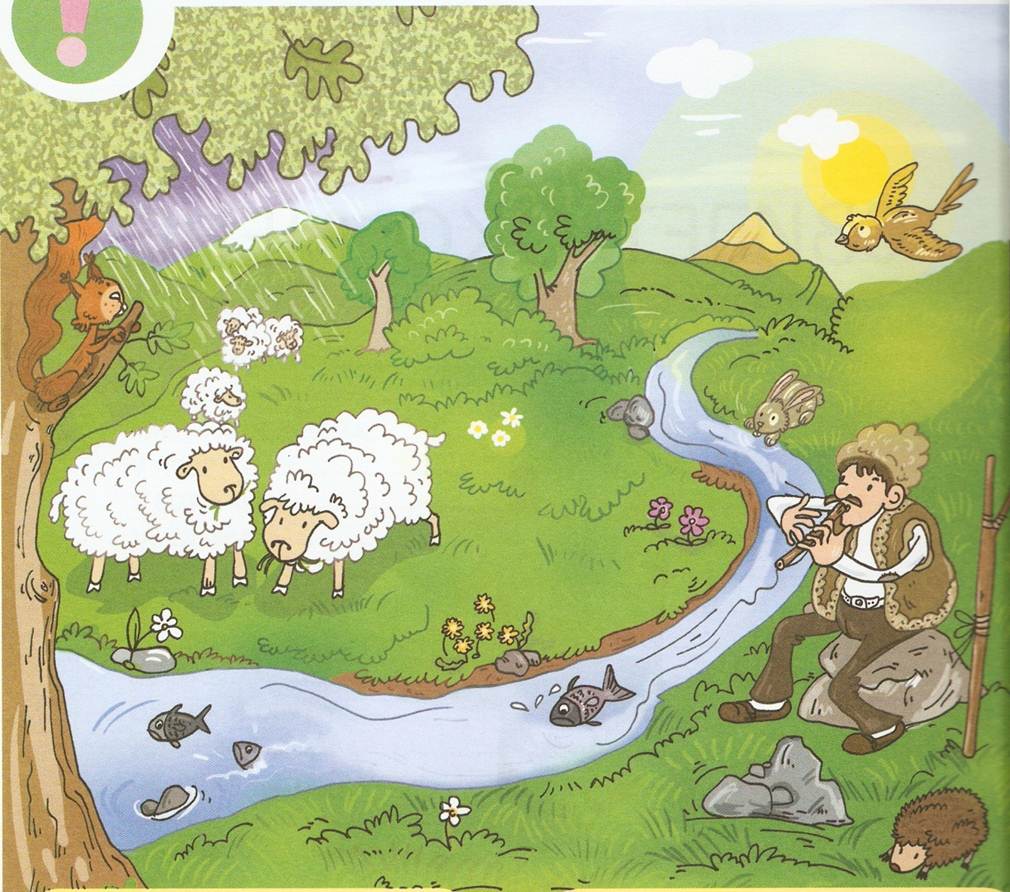 БИ 1.2.2 Знадајећелијанајмањајединицаграђесвихживихбића2. Заокружитачанодговор.Најмањајединицаграђе и функцијесвихживихбићаје:А)  органБ) ткивоВ) ћелијаБИ 1.1.5. знадапостојепросторне и временскепроменекодживихбића и познајеосновнечињенице о томе.Пажљивопосматрајслике. Поред сваке слике напишикојеје годишњедоба.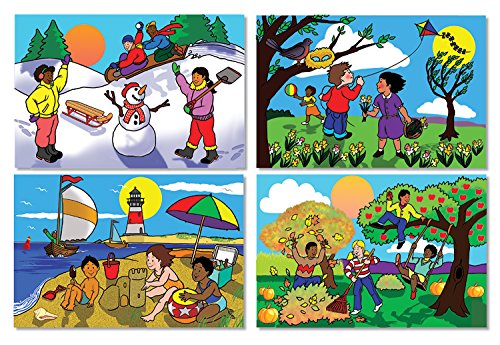 БИ 1.5.1. Знаосновнемерезаодржавањеличнехигијене и разумезаштојебитнодаихсепридржаваЗаокружисловоиспредтачногодговораРедовноодржавањеличнехигијеневажнојезбогочувања:А) здрављаБ) другарстваВ) околинеБИ 1.2.3. Знаосновнекарактеристикеграђебиљака, животиња и човека и основнефункцијекојесеобављајунанивоуорганизмаПажљивопосматрај слику и обележиделовебиљке.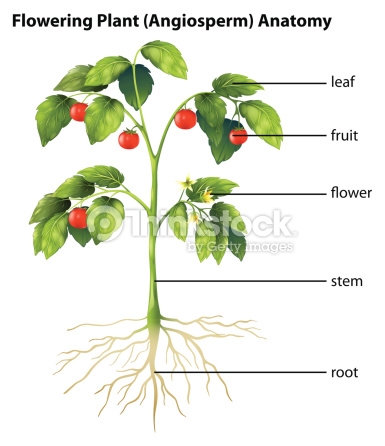 БИ 1.2.3. Знаосновнекарактеристикеграђебиљака, животиња и човека и основнефункцијекојесеобављајунанивоуорганизмаНапишитриорганакојапостојекодживотиња. ___________________________  ___________________________ ____________________________БИ 1.3.1. разумедајединкаједневрстедајепотомкеистеврстеПосматрајилустрацију и допуни реченицу..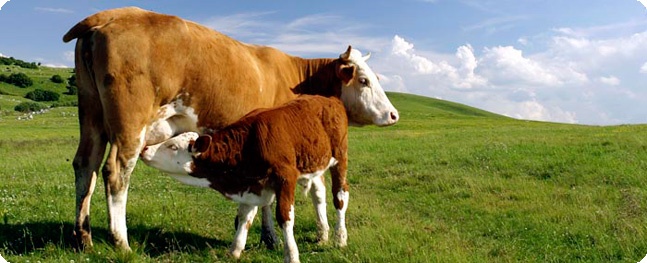 Краваспада у крупнедомаћеживотиње. Њеномладунче се зове  _______________, а мужјак______________ .БИ1.2.6. РазумедасупојединипроцесизаједничкизасваживабићаЗаокружитачанодговорЖивотнипроцескоји je заједнички  зачовека, мачку и ружује:А) скакањеБ) дисањеВ) пливањеБИ1.5.5. Препознајеосновнезнакепоремећајафункцијепојединихоргана и знакеинфекције и кадаморадасеобратилекаруЗаокружисловоиспредтачногодговораДабисачувалисвојездрављенебитребалода :А) трчимоБ) пушимоВ) здравосехранимоБИ1.5.5. Препознајеосновнезнакепоремећајафункцијепојединихоргана и знакеинфекције и кадаморадасеобратилекару10. ЗаокружисловоиспредтачногодговораКадаимамоповишенутемпературу  и отежанодишемоморамодаидемо  :А) у  биоскопБ) кодлекараВ) у шетњу1.4.8. Знаштаможеличнопредузети у заштитисвогнепосредногживотногокружења11. ЗаокружисловоиспредтачногодговораНашуоколинунећемозагадитиакоотпад:А) бацити поред путаБ) бацимо у рекуВ) рециклирамо